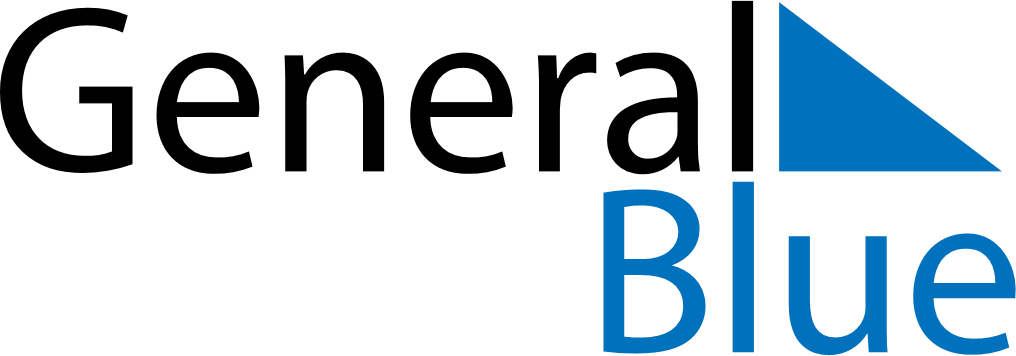 Daily Planner December 4, 2023 - December 10, 2023Daily Planner December 4, 2023 - December 10, 2023Daily Planner December 4, 2023 - December 10, 2023Daily Planner December 4, 2023 - December 10, 2023Daily Planner December 4, 2023 - December 10, 2023Daily Planner December 4, 2023 - December 10, 2023Daily Planner December 4, 2023 - December 10, 2023Daily Planner MondayDec 04TuesdayDec 05WednesdayDec 06ThursdayDec 07FridayDec 08 SaturdayDec 09 SundayDec 10MorningAfternoonEvening